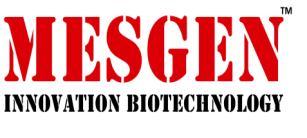 产品包装：200 tests产品简介苏木精-伊红染色法 ( Hematoxylin-Eosin staining )，简称HE染色法，是病理学常规制片中最基本的染色方法。苏木精染液为碱性，主要使细胞核内的染色质与胞质内的核糖体着紫蓝色；伊红为酸性染料，主要使细胞质和细胞外基质中的成分着红色。染色过程需要优化，着色情况与组织或细胞的种类有关，也随其生活周期及病理变化而改变。例如，很多细胞在新生时期胞浆对伊红着色较淡或轻度嗜碱，当其衰老时或发生退行性变则呈现嗜伊红浓染。胶原纤维在老化和出现透明变性时，伊红着色由浅变深。本产品所包含试剂均为工作液，可直接使用。试剂盒组成操作说明（以下步骤仅供参考）： 一．石蜡组织切片染色。 1．取材组织块，经固定后，常规石蜡包埋，切片。 2．石蜡切片脱蜡水化： ① 二甲苯中脱蜡5min。        ② 换用新鲜的二甲苯，再脱蜡5min。            ③ 无水乙醇5 min。 ④ 95%乙醇2 min。            ⑤ 80％乙醇2 min      ⑥ 70%乙醇2 min。     ⑦ 蒸馏水2 min。 3．苏木素染液染色5-20min（具体时间根据染色结果和实验要求调整），超纯水冲洗。 4．超纯水浸泡15min或温水（约50℃）5 min。 5．置伊红染液几秒-2 min（具体时间根据染色结果和实验要求调整），超纯水冲洗。 6．超纯水浸泡5min。 7．脱水，透明，封片：① 95％乙醇1min     ② 95％乙醇1min     ③ 100％乙醇1min     ④ 100％乙醇1min    ⑤ 二甲苯石炭酸（3 : 1）1min ⑥ 二甲苯1min       ⑦ 二甲苯1min        ⑧中性树胶封固，镜下观察。 二．冰冻切片 冰冻切片不用脱蜡，可固定后直接染色，其方法与石蜡切片相同。 注意事项： 1、切片脱蜡应尽量干净。 2、系列乙醇应经常更换新液。 3、第一次使用本试剂盒时建议先取1-2个样品做预实验。 4、染色过程推荐浅染，通常只需能够分辨细胞核即可，颜色过深有可能影响细胞质颜色。 5、冷冻切片染色时间尽量要短。 6、 为了您的安全和健康，请穿实验服并戴一次性手套操作储存条件保存于2-8℃，避光，有效期6个月。仅供科学研究，不得用于临床诊断、治疗产品组成200 tests苏木素染液100ml伊红染液100ml产品说明书1份